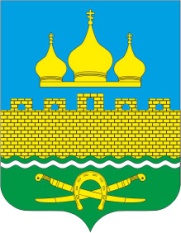 РОССИЙСКАЯ ФЕДЕРАЦИЯРОСТОВСКАЯ ОБЛАСТЬ НЕКЛИНОВСКИЙ РАЙОНМУНИЦИПАЛЬНОЕ ОБРАЗОВАНИЕ                                      «ТРОИЦКОЕ СЕЛЬСКОЕ ПОСЕЛЕНИЕ» ___________________СОБРАНИЕ ДЕПУТАТОВ ТРОИЦКОГО СЕЛЬСКОГО ПОСЕЛЕНИЯРЕШЕНИЕ О внесении изменений в решение Собрания депутатов Троицкого сельского поселения от 30.05.2022 № 49 «О денежном содержании муниципальных служащих муниципального образования «Троицкое сельское поселение»ПринятоСобранием депутатов							                25.01.2023 годаВ соответствии с Областным законом Ростовской области от 9 октября 2007 года № 786-ЗС «О муниципальной службе в Ростовской области», во исполнение Постановления Правительства Ростовской области от 10.01.2023 № 6 «О внесении изменений в постановление Правительства Ростовской области от 10.11.2011 № 116» Собрание депутатов Троицкого сельского поселенияРЕШИЛО:1. Внести в решение Собрания депутатов Троицкого сельского поселения от 30.05.2022 № 49 «О денежном содержании муниципальных служащих муниципального образования «Троицкое сельское поселение» следующие изменения:1) в Приложении 1 к решению пункт 3 статьи 6 исключить.1) в Приложении 1 к решению пункт 6 части 2 статьи 9 изложить в следующей редакции:«6) премия за выполнение особо важных и сложных заданий (в расчете на год) – не более 12 должностных окладов.».2. Настоящее решение вступает в силу со дня его официального опубликования и распространяется на правоотношения, возникшие с 1 октября 2022 года. 3 Контроль за выполнением настоящего решения оставляю за собой.Председатель Собрания депутатов -             глава Троицкого сельского поселения						Г.В.Туевс. Троицкое«25» января 2023 года№ 82